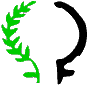 CONVOCATORIA DE MUJERES DE NEGRO DE MADRIDEl último domingo de mesEn la Plaza Mayor (junto al caballo), a las 12 horas	Mujeres de Negro contra la guerra de Madrid Invitana una concentración de negro y en silencioEn conmemoración del 5 de junio, Día Mundial del Medio Ambiente:NI LA TIERRA NI LAS MUJERESSOMOS TERRITORIO DE CONQUISTAMujeres de Negro contra la guerra - Madrid:♀ Denunciamos la perversa unión entre la pobreza y la vulnerabilidad ambiental.♀ Denunciamos las muertes, persecuciones y hostigamiento a defensoras de Derechos Humanos y ecologistas.♀ Apoyamos las acciones directas noviolentas que ayuden a reconducir esta situación. Señalamos como ejemplo la acción "ACS contra la vida".♀ Exigimos a los gobiernos que garanticen la seguridad y la salud de las personas y del Planeta.♀ Invitamos a la sociedad civil a sumarse a las alternativas de consumo responsable que fomentan relaciones más justas y ecológicas.♀ Defendemos la vida frente a los intereses económicos y militaristas.Expulsemos la guerra y la violencia de la Historia y de nuestras vidas.C/ San Cosme y San Damián, Nº 24, 2º  28012 - Madrid